استاد گرامي جناب آقاي / سرکار خانم دکتر.....................................................  باسلام و احترام بــه استحضار مي‌رســــاند كه بنا به دلايل زير کار رساله اينجانب.................................................................................. دانشجوي دکتری رشته‌ي..................................................................................  به شمار‌ه‌ي دانشجويي...........................................................................................  با عنوان........................................................................................................................................................................... تحت راهنمايي جنابعالي که از تاريخ..................................................... آغاز شده، هنوز خاتمه نيافته و لازم است يک نيمسال به سنوات تحصيلي بنده اضافه گردد. لذا خواهشمند است مساعدت لازم مبذول فرماييد. آزمون زبان را گذرانده ام                                                                                  آزمون جامع را گذرانده امنظر استاد راهنمانظر شوراي گروه آموزشينظر شوراي آموزشی و تحصیلات تکمیلی دانشکدهتاریخ جلسه:                           نام و امضاي معاونت آموزشی و تحصيلات تکميلي دانشکده                    تاریخ: رونوشت: مديريت تحصيلات تکميلي دانشگاهشماره:...................تاريخ:.....................پيوست:.................بسمه تعاليفرم شماره 28 (ب)– تمديد نيمسال دهم تحصيليدرخواست تمديد سنوات تحصيلي دانشجويان  دکتری (در صورت نياز برگه اضافي پيوست شود) تأیید 70/. پیشرفت رساله توسط استاد راهنما الزامی است.معاونت آموزشي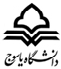 و تحصيلات تكميليبطور خلاصه دلايل خاتمه نيافتن رساله خود را بيان کنيد.بطور خلاصه دلايل خاتمه نيافتن رساله خود را بيان کنيد.بطور خلاصه دلايل خاتمه نيافتن رساله خود را بيان کنيد.بطور خلاصه دلايل خاتمه نيافتن رساله خود را بيان کنيد.تاريخنام و امضاي د انشجوتاريخنام و امضاي استاد راهنما تاريخنام و امضاي مدير گروهتاريخ جلسه‌ي گروه.......................